В Египте по ложному обвинению имама христианина приговорили к 15 годам тюрьмы; семья выселена и находится в опасности"Будущее [моего сына] под угрозой. Сейчас мы подаем апелляцию в суд ... Мои магазины закрыты; нас выселили из дома; мы находимся в постоянной опасности и не можем вернуться в родной город", -рассказывает Тауфик. Его 14-летний сын Фади был приговорен к 15 годам лишения свободы из-за обвинений в сексуальном домогательстве к мусульманскому мальчику, хотя судебно-медицинская экспертиза полиции не обнаружила никаких доказательств сексуального насилия.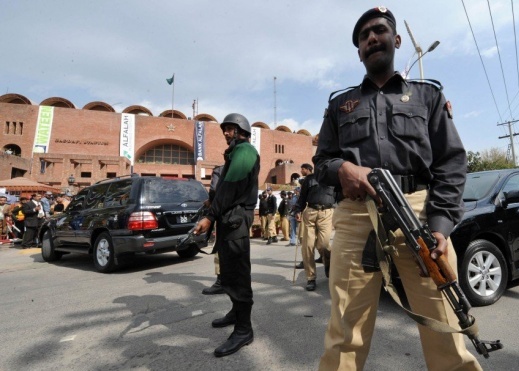 Фади был обвинен в нападении на внука местного имама в мае прошлого года. Семья решила покинуть деревню после встречи “примирения”, на которой семья имама заявила, что они откажутся от обвинений. Однако дело было передано в суд. Полиция продержала Фади в тюрьме 55 дней, а затем 28 января суд приговорил его к 15 годам лишения свободы.Фонд Варнава